A: Screenshots of Content from Small Business Pulse Survey on Survey Instruments Welcome Screen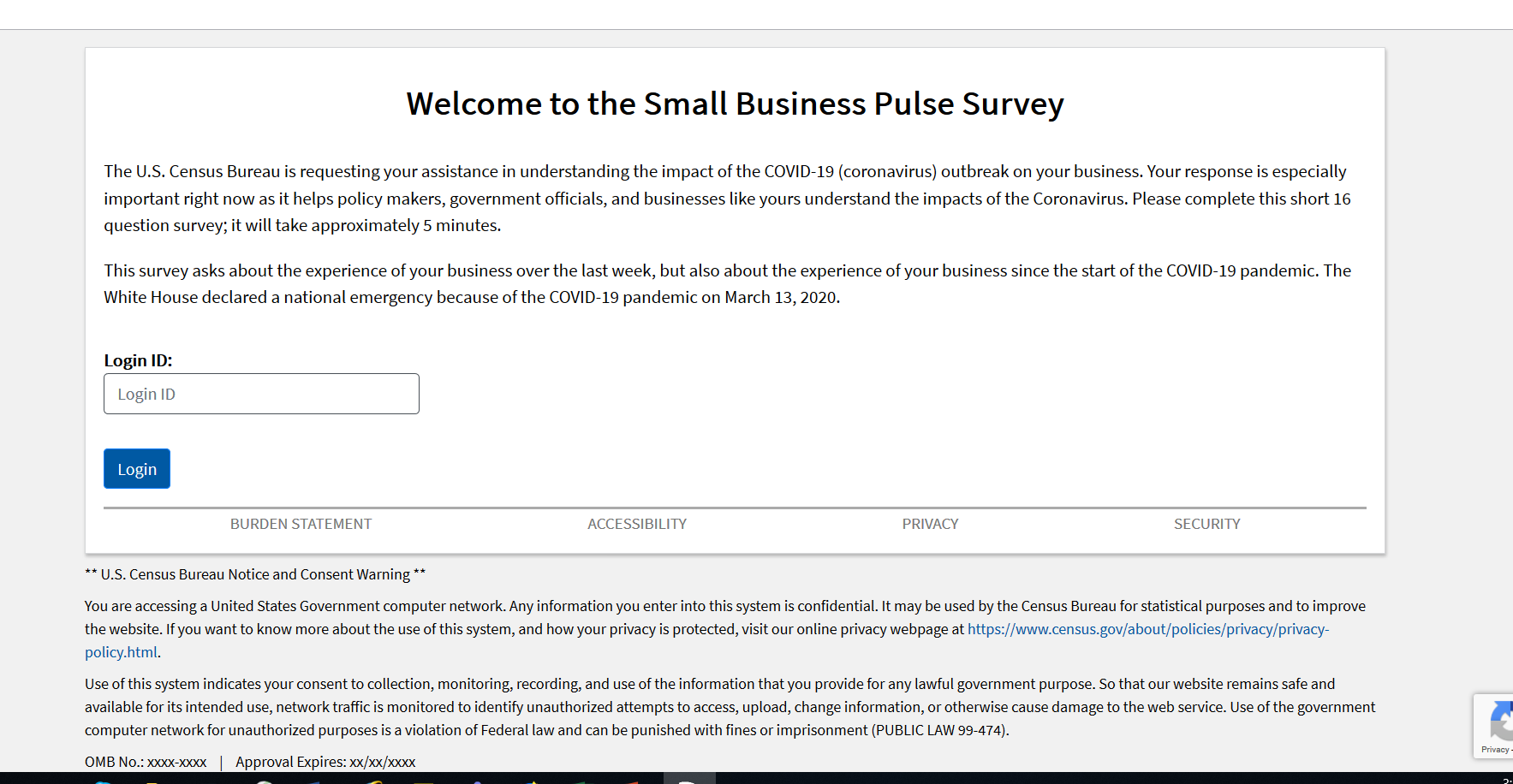 Text displayed when you click on the link to the privacy webpage: 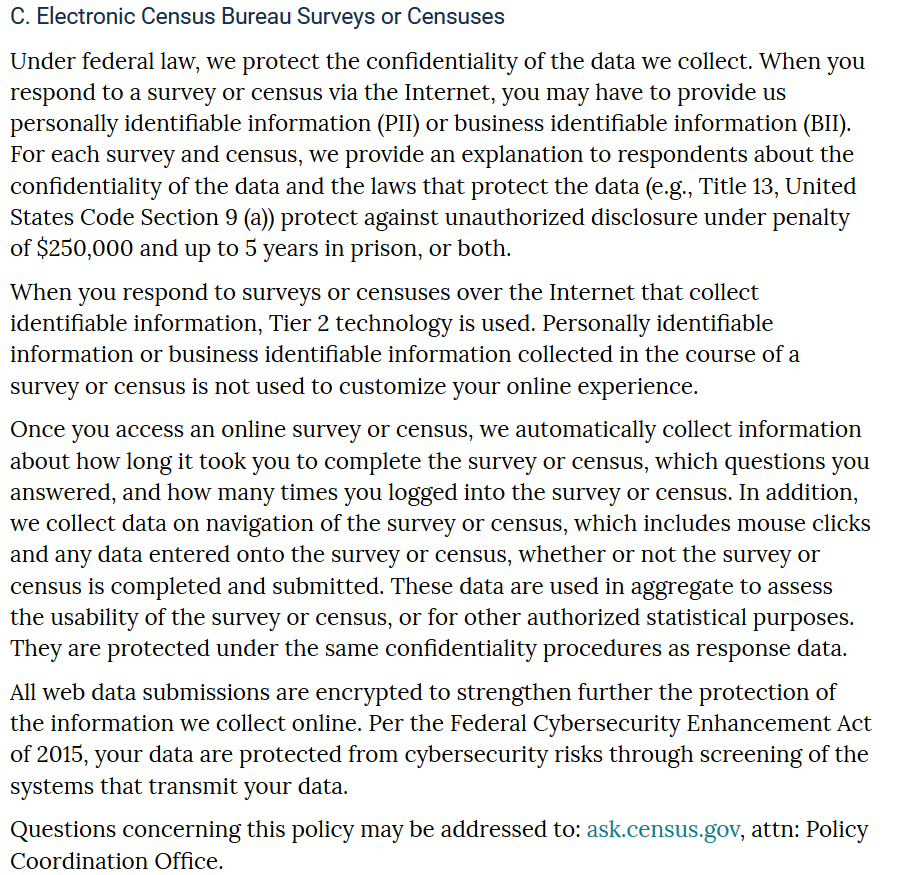 Q1: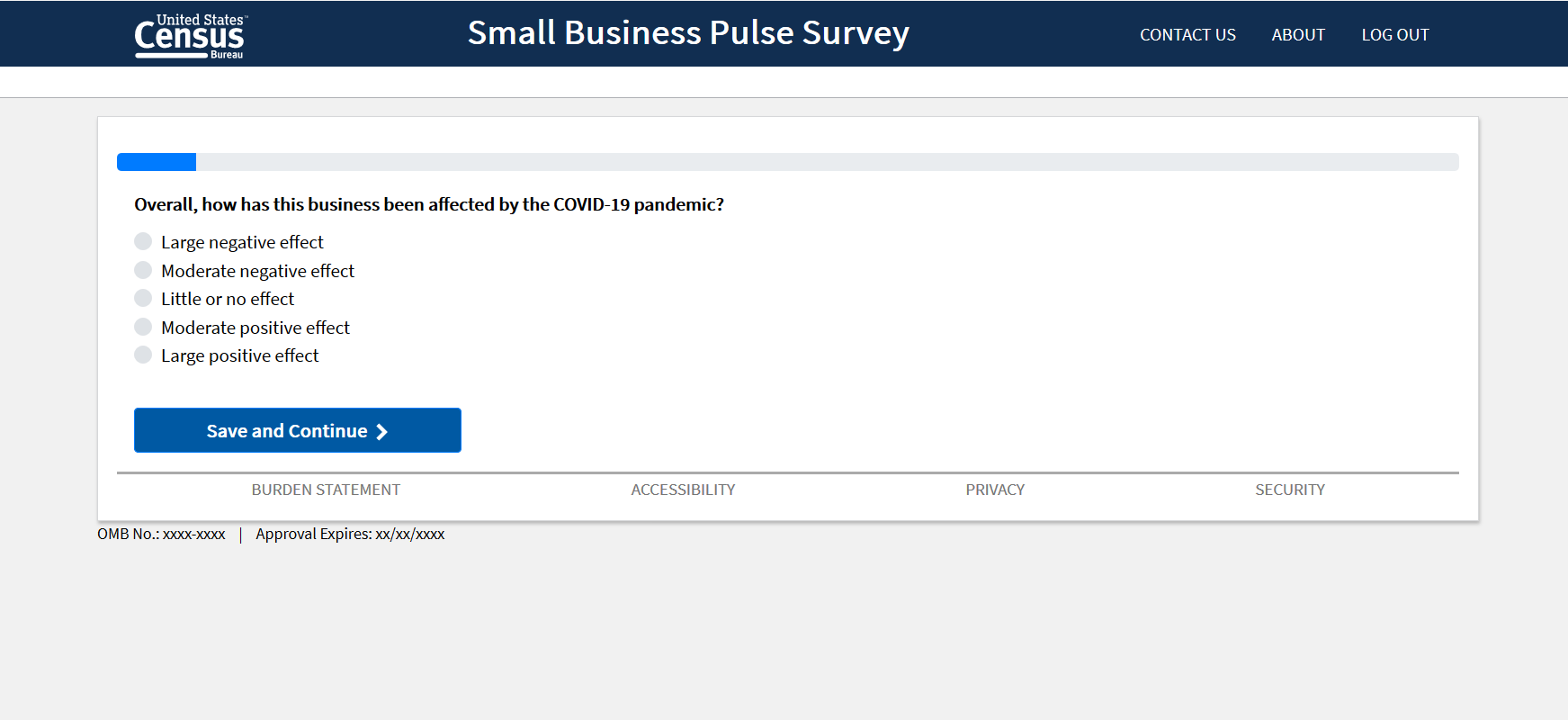 Q2: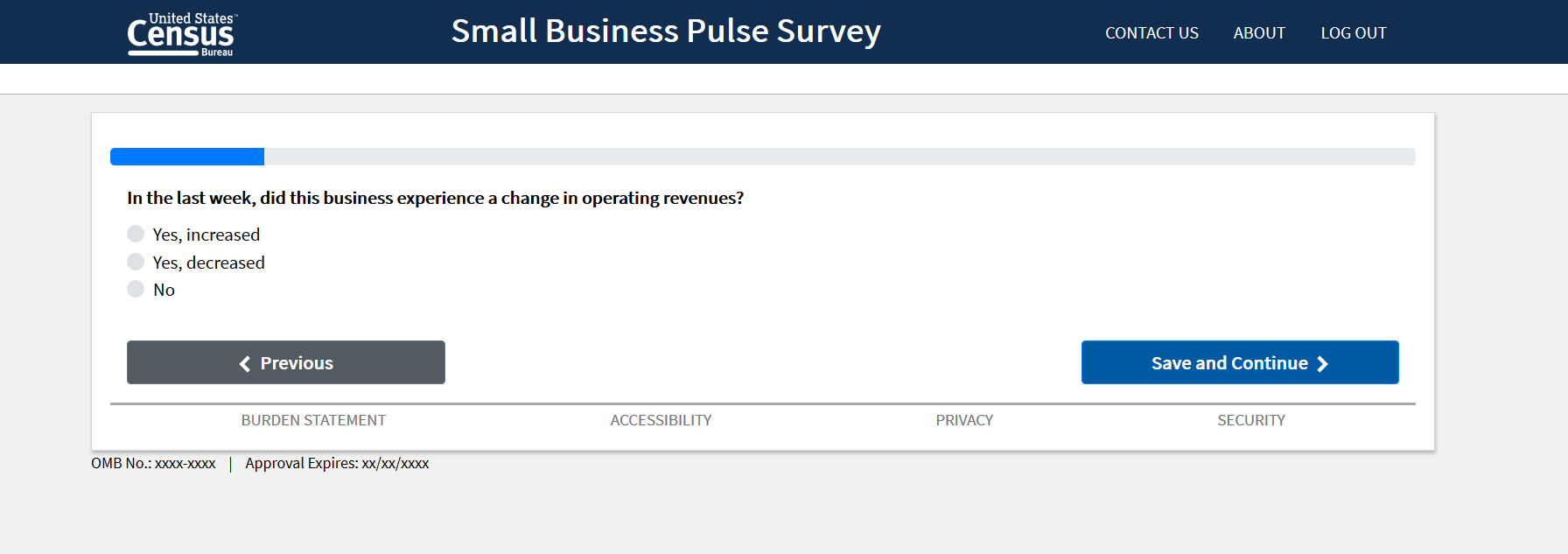 Q3: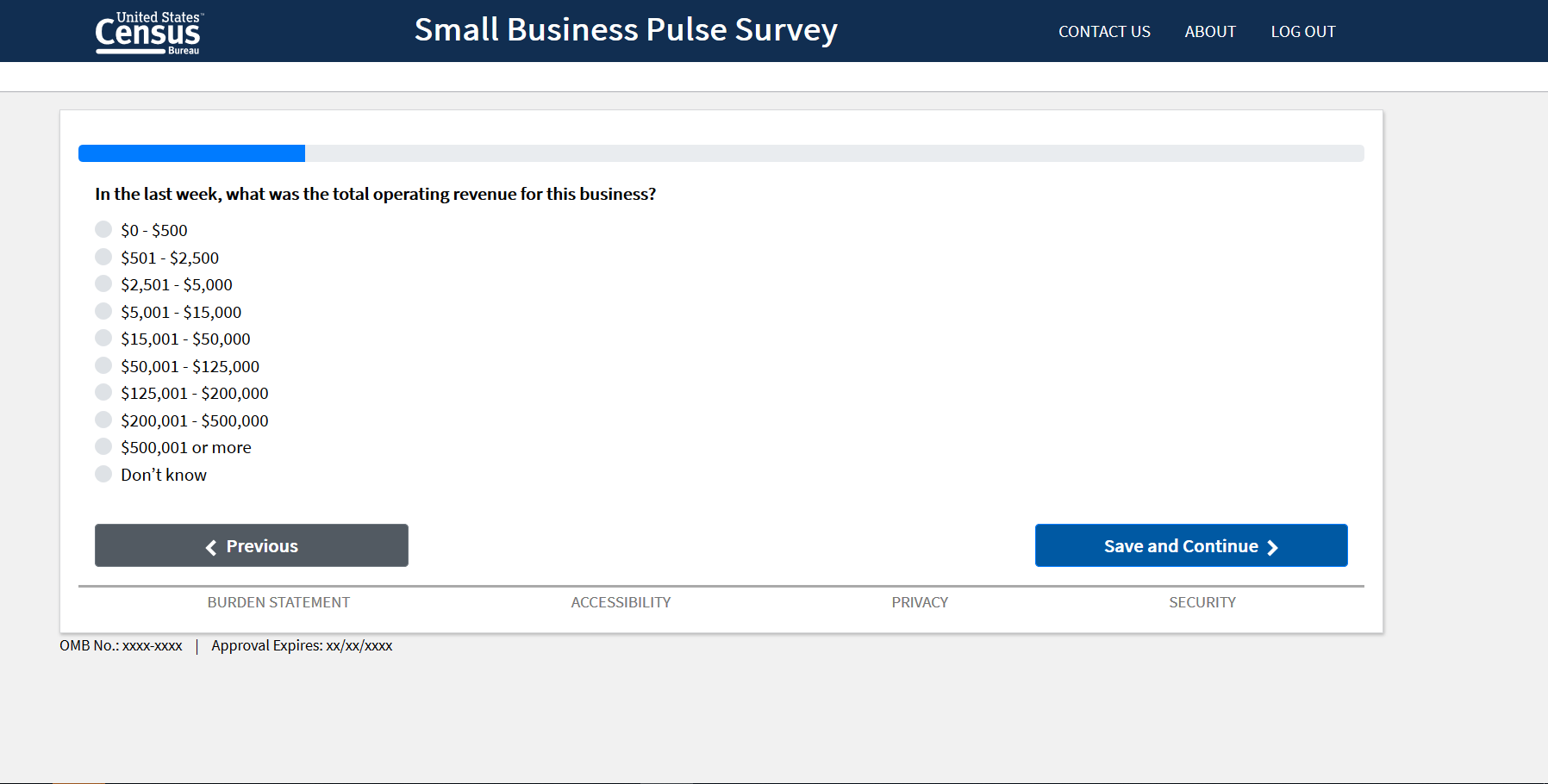 Q4: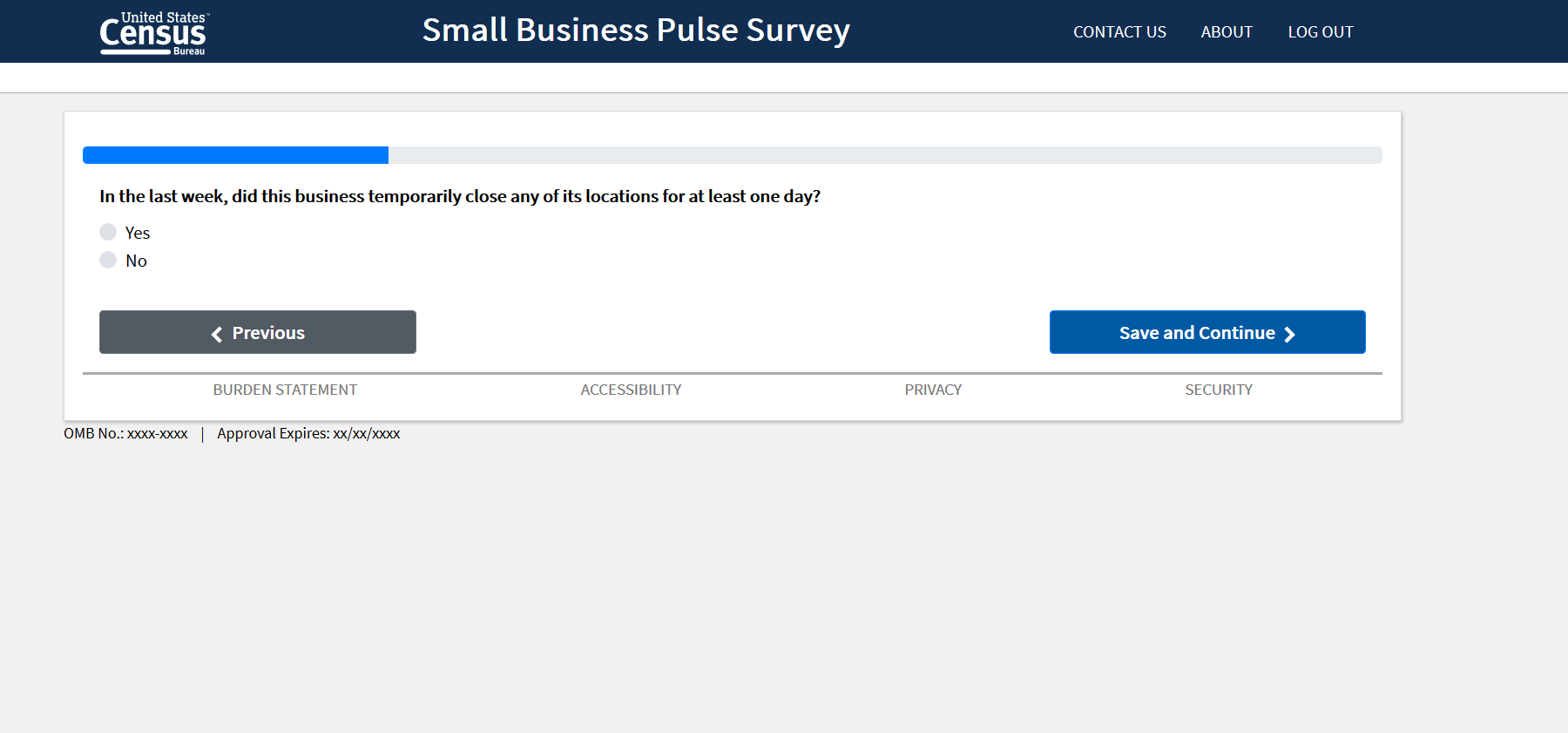 Q5: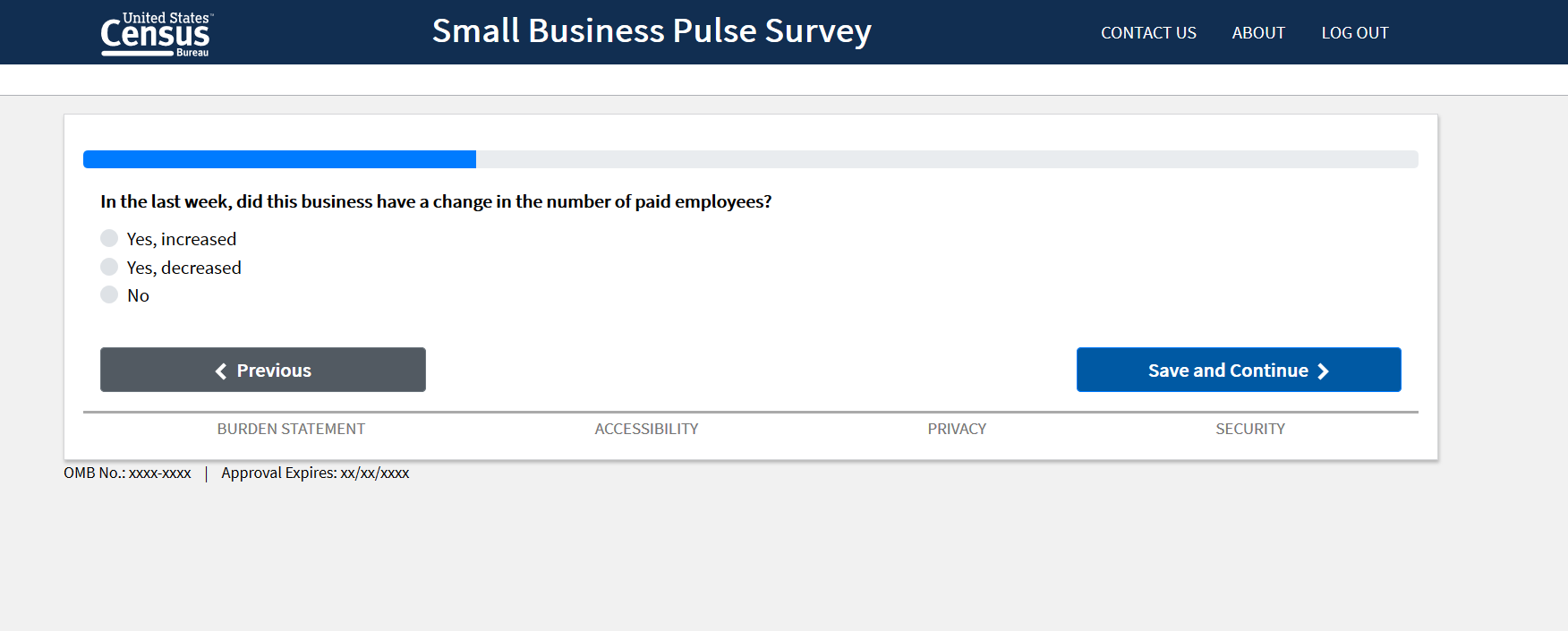 Q6: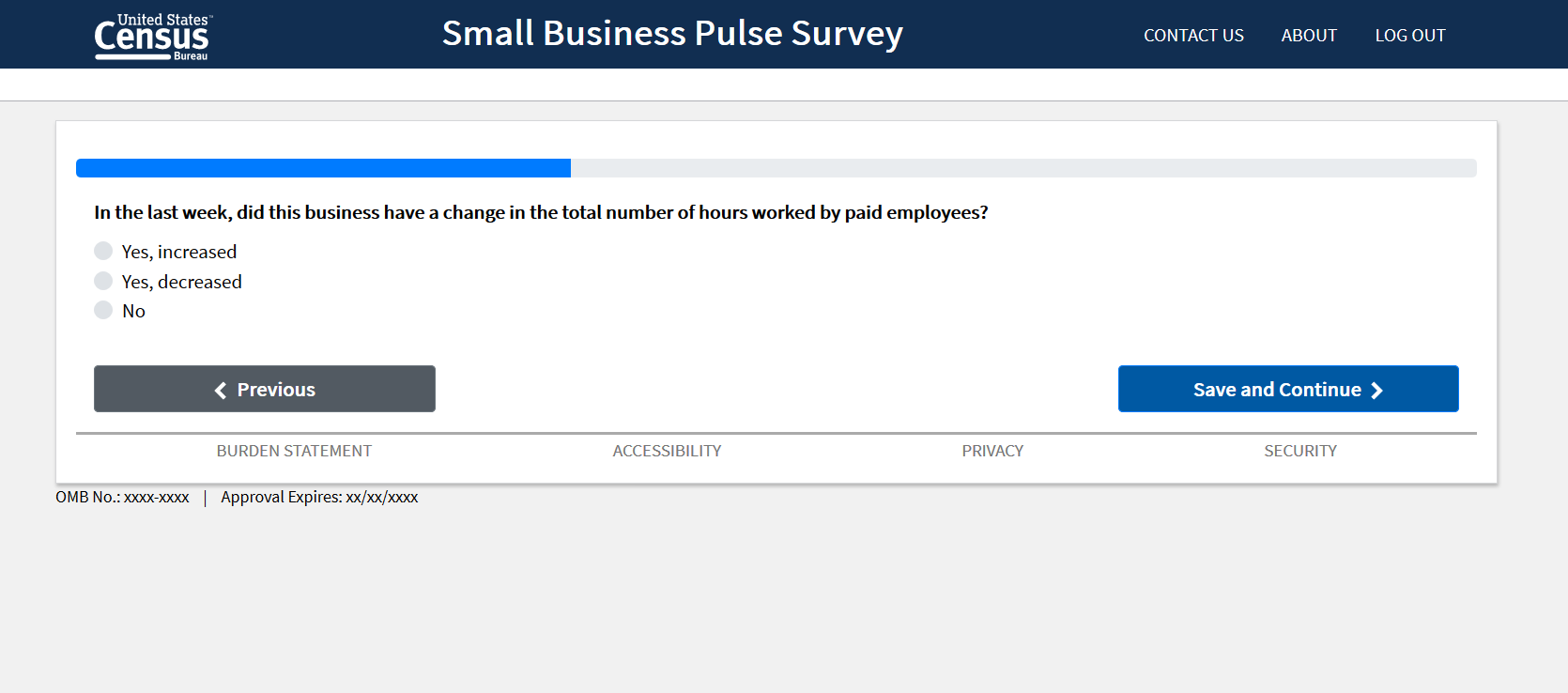 Q7: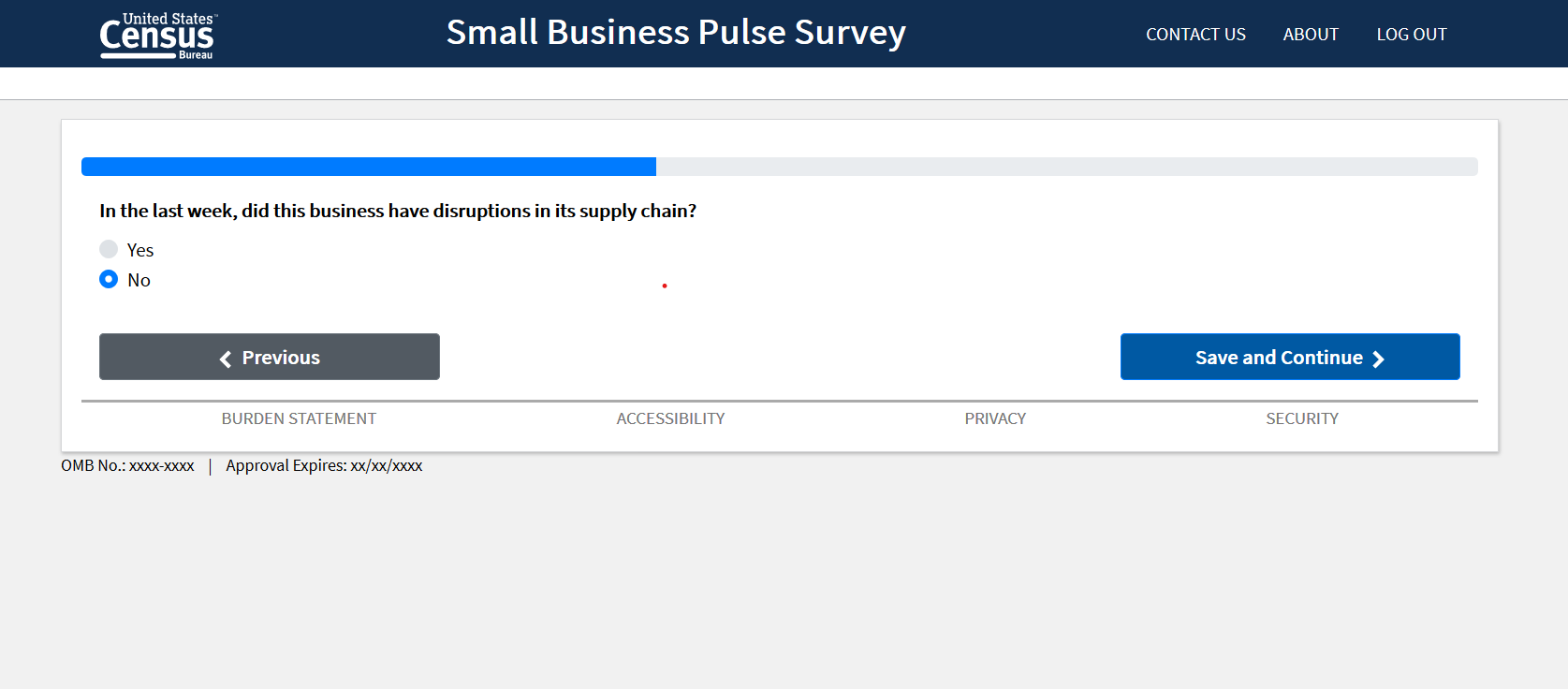 Q8: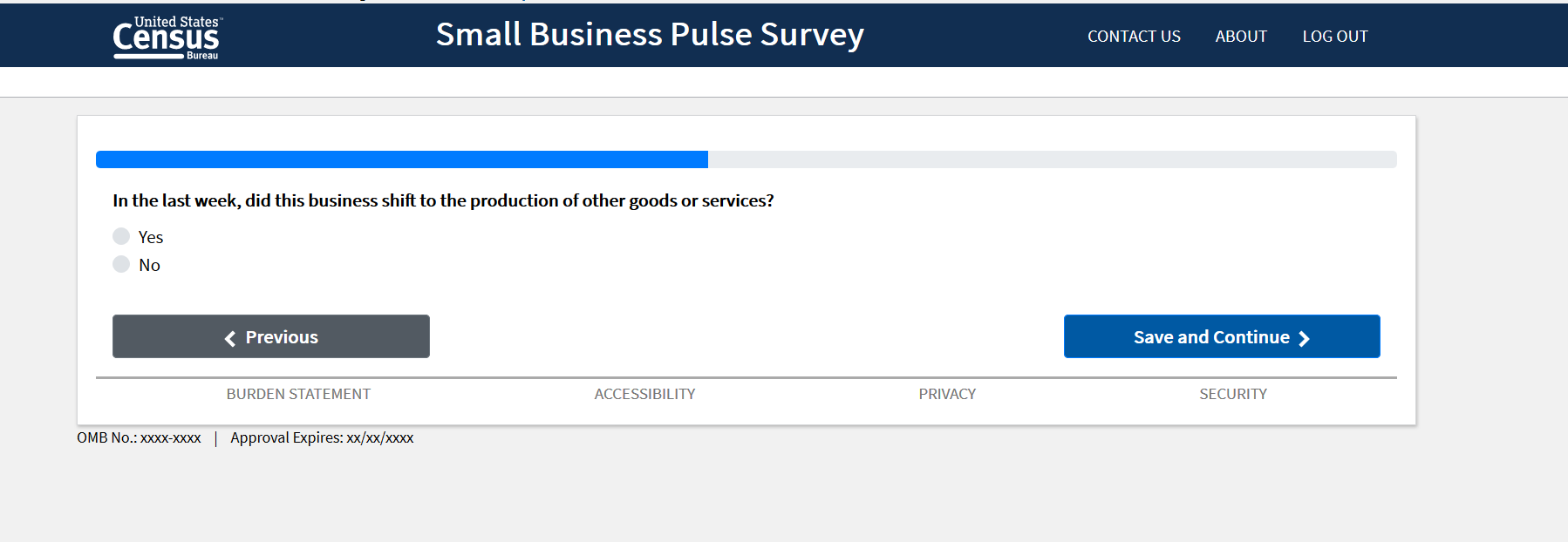 Q9: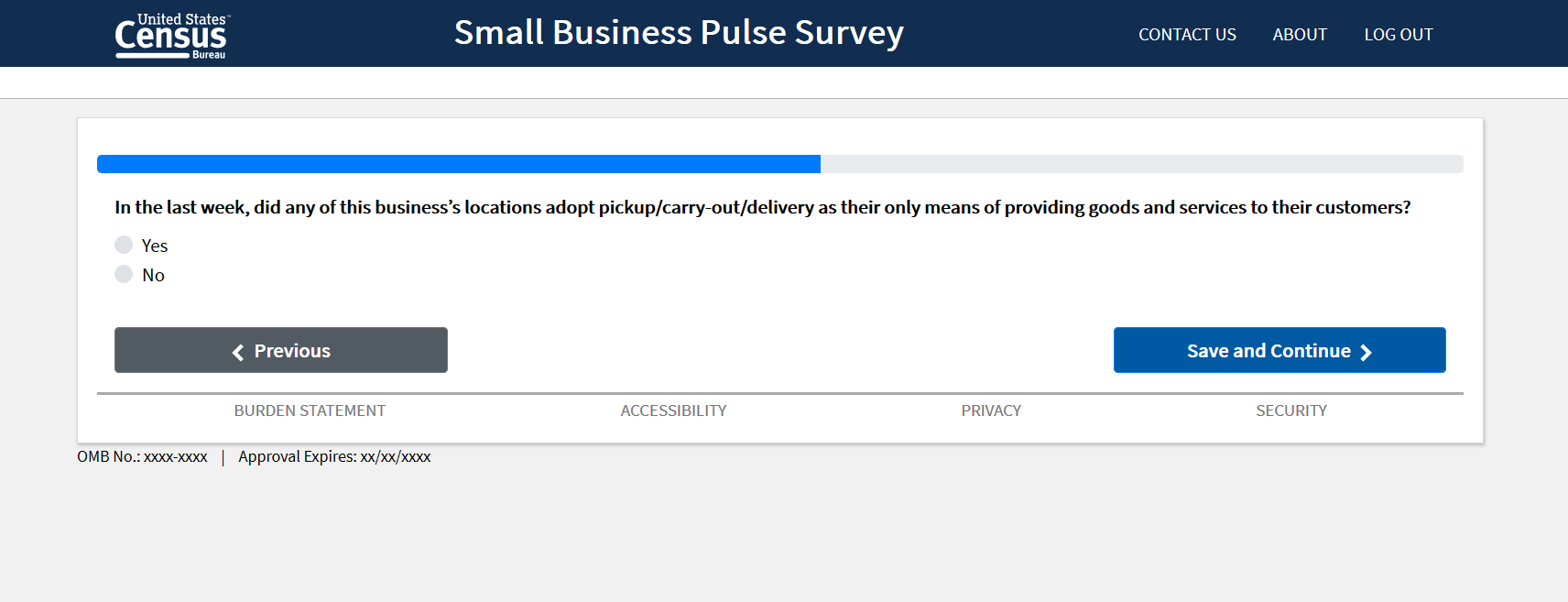 Q10: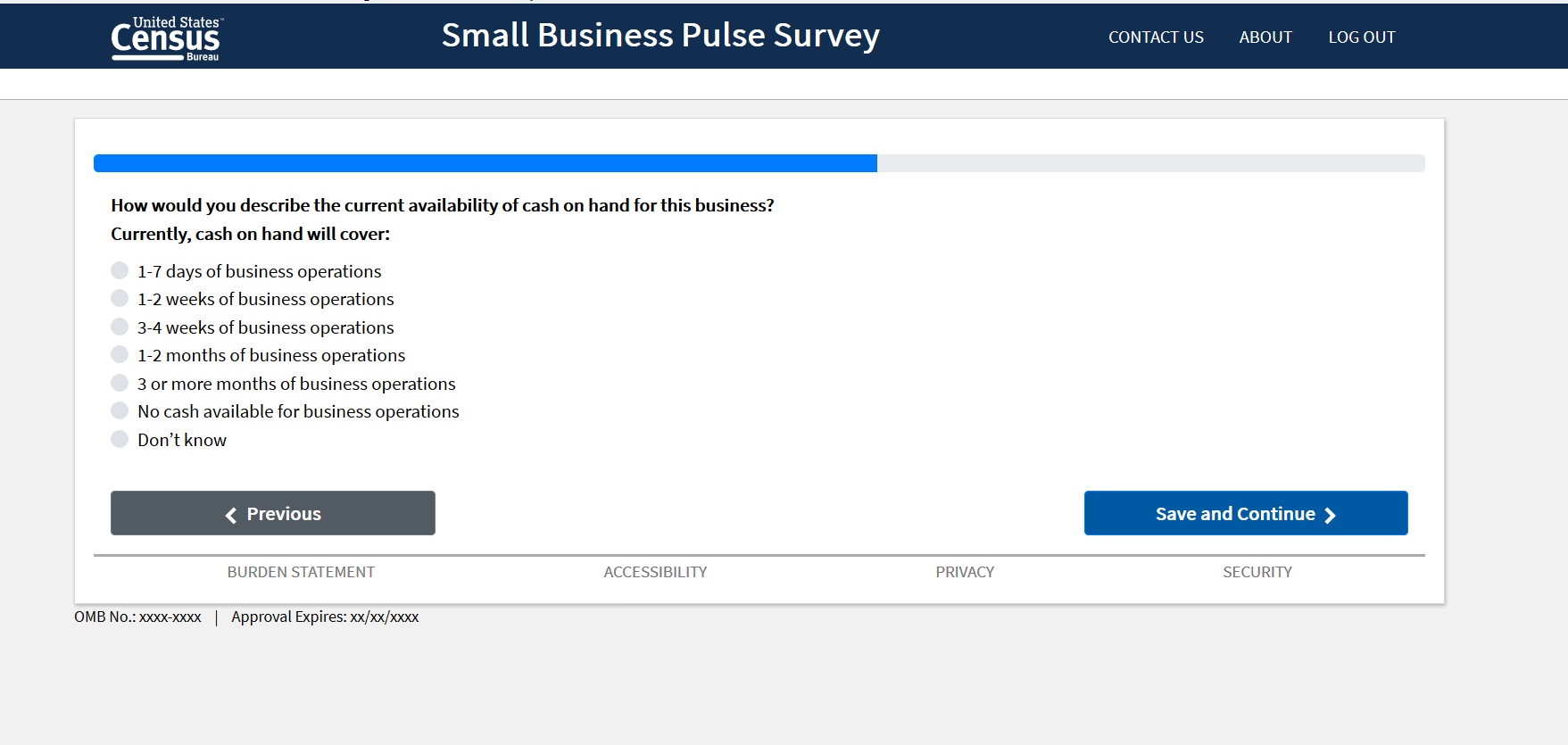 Q11: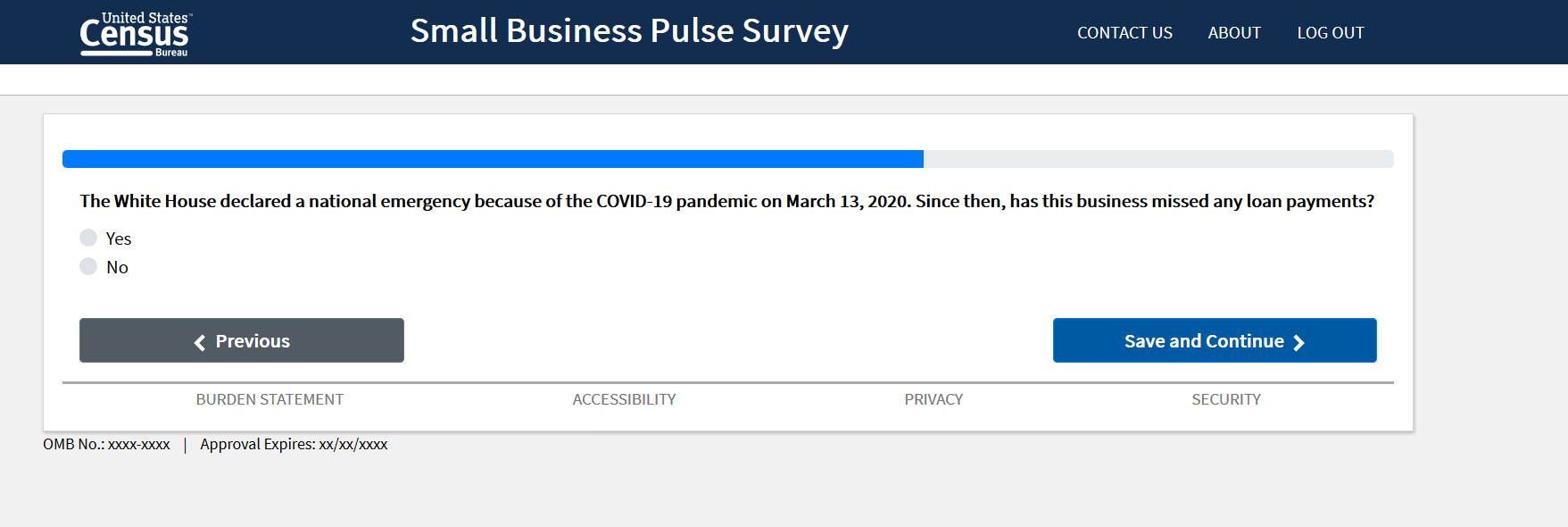 Q12: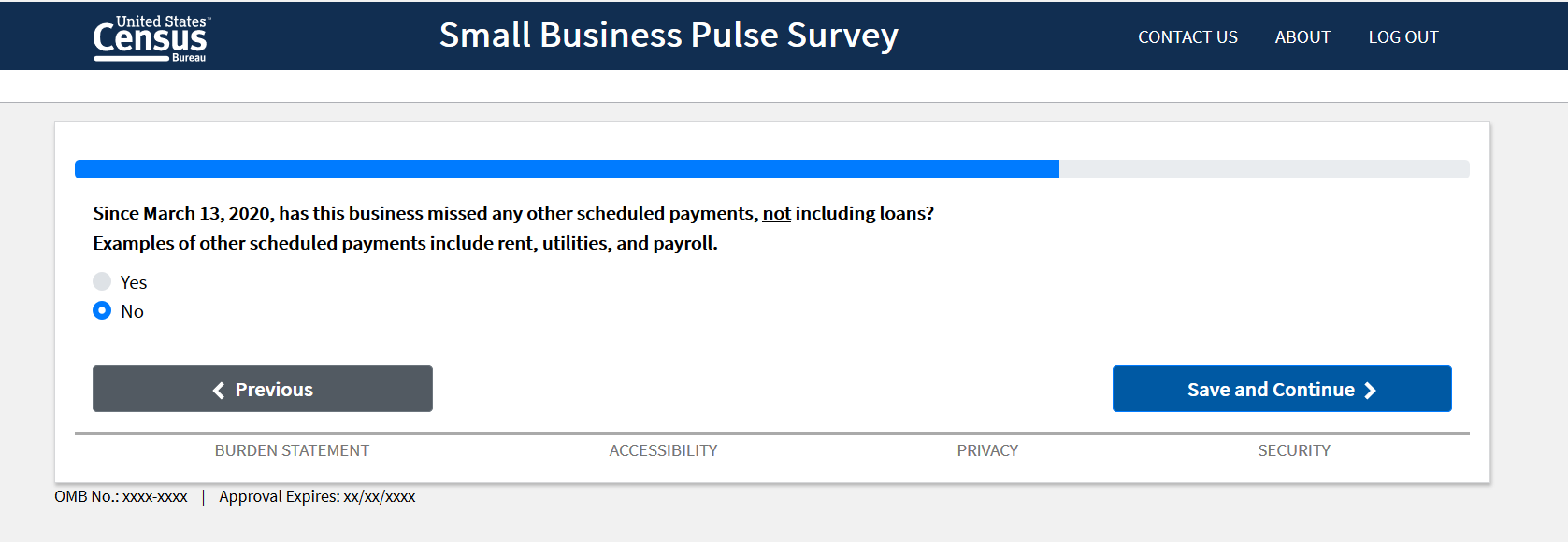 Q13: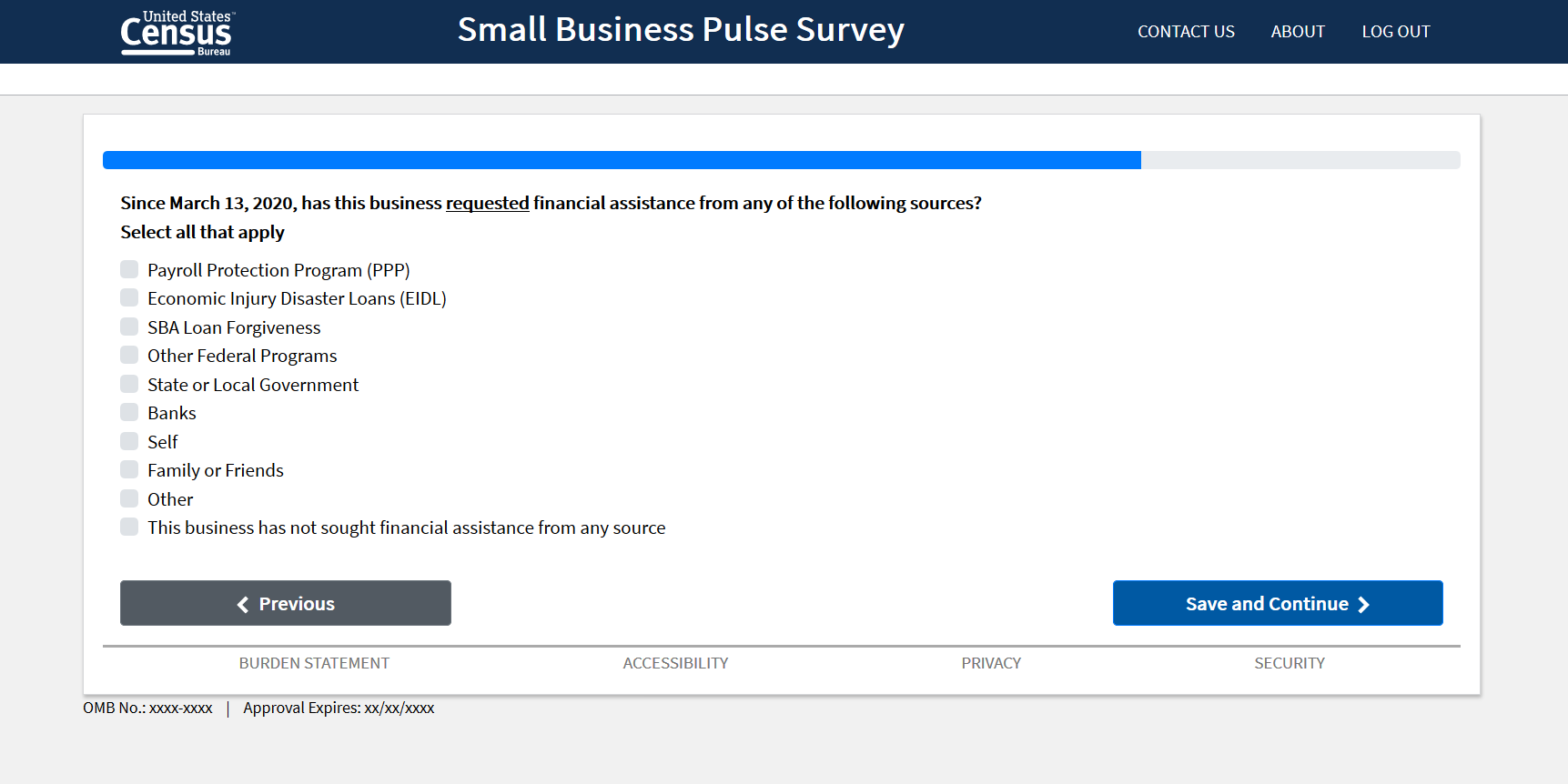 Q14: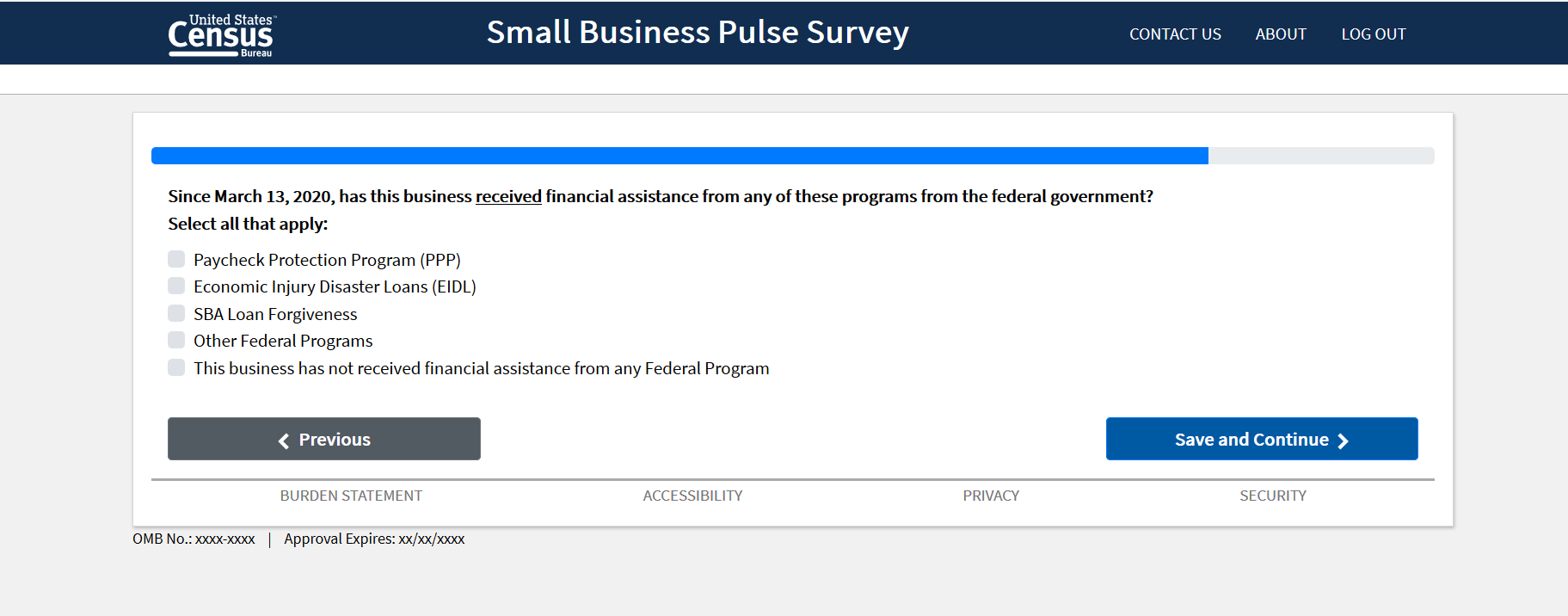 Q15: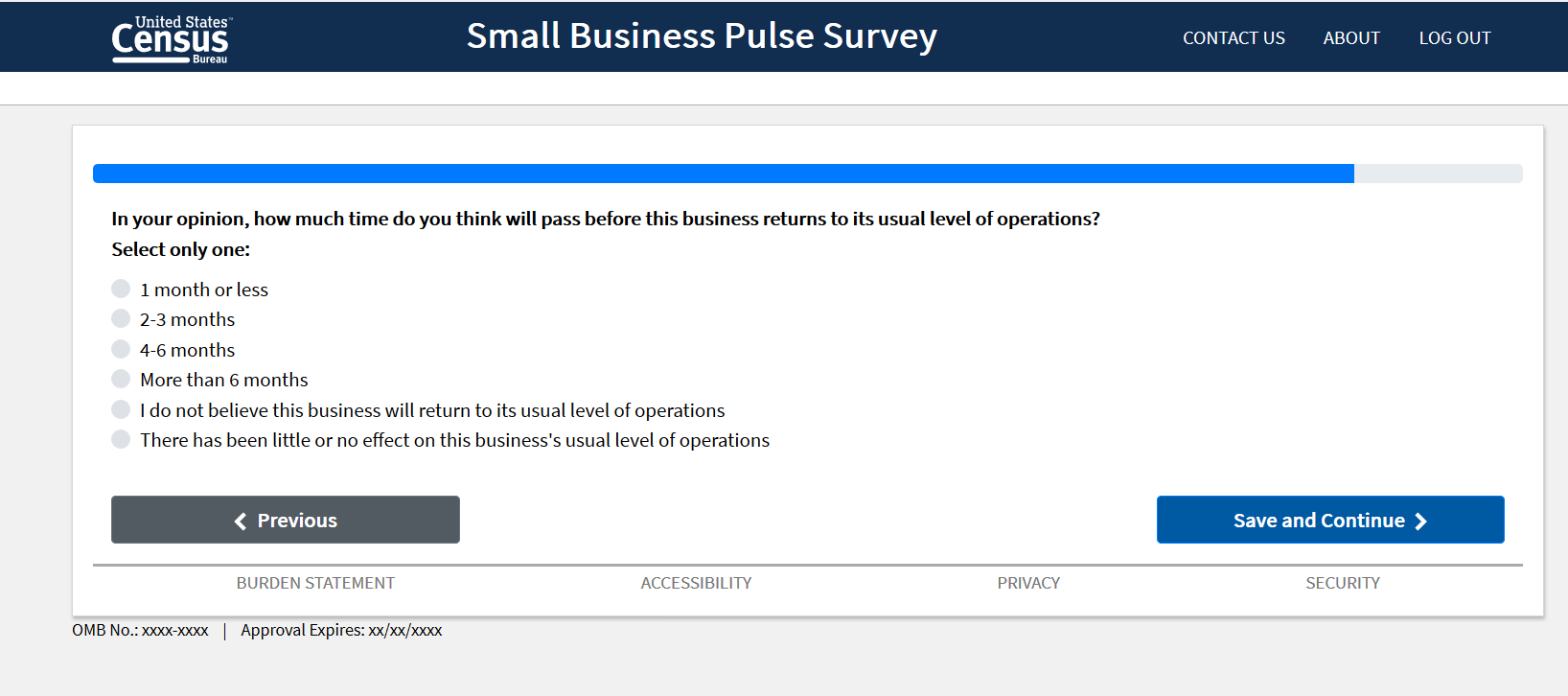 Q16: 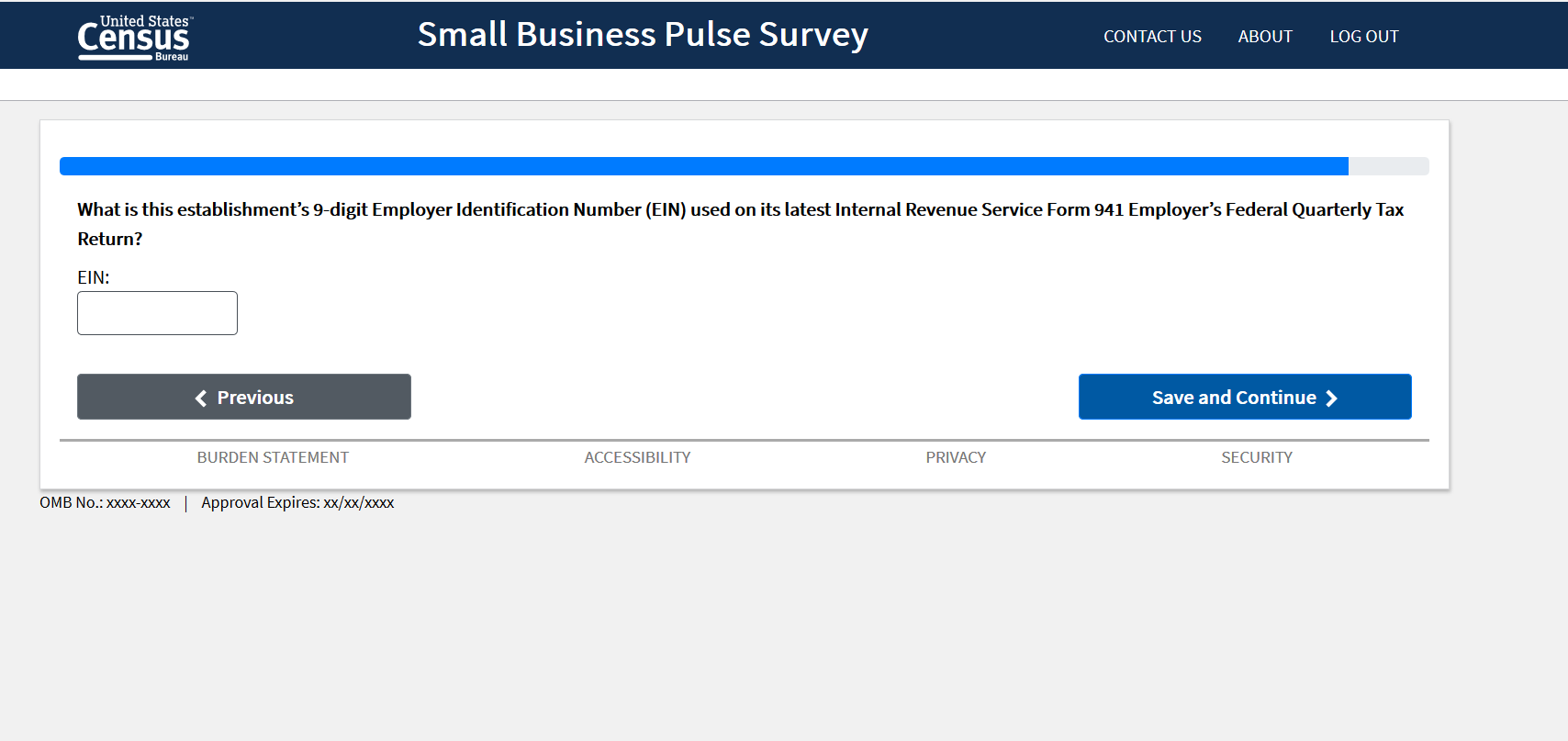 Comments: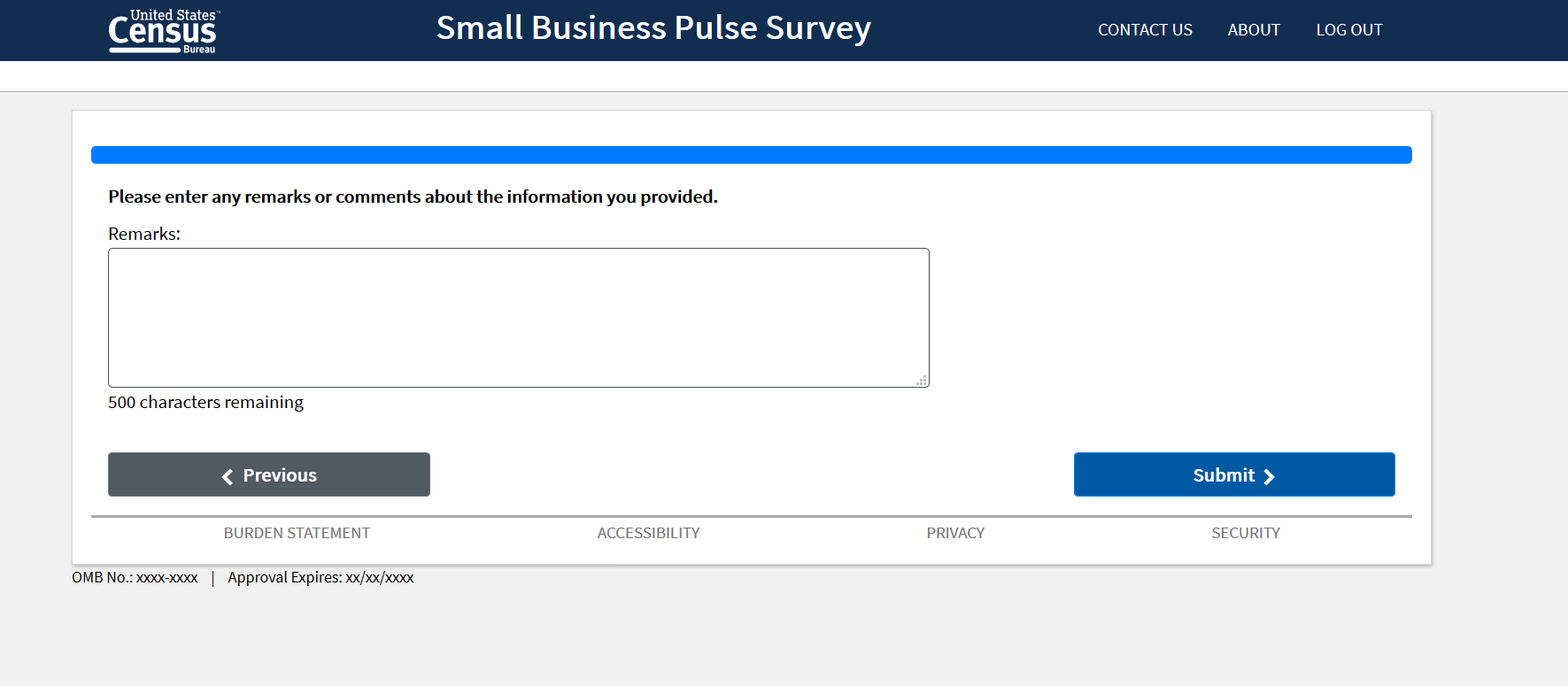 Burden Screen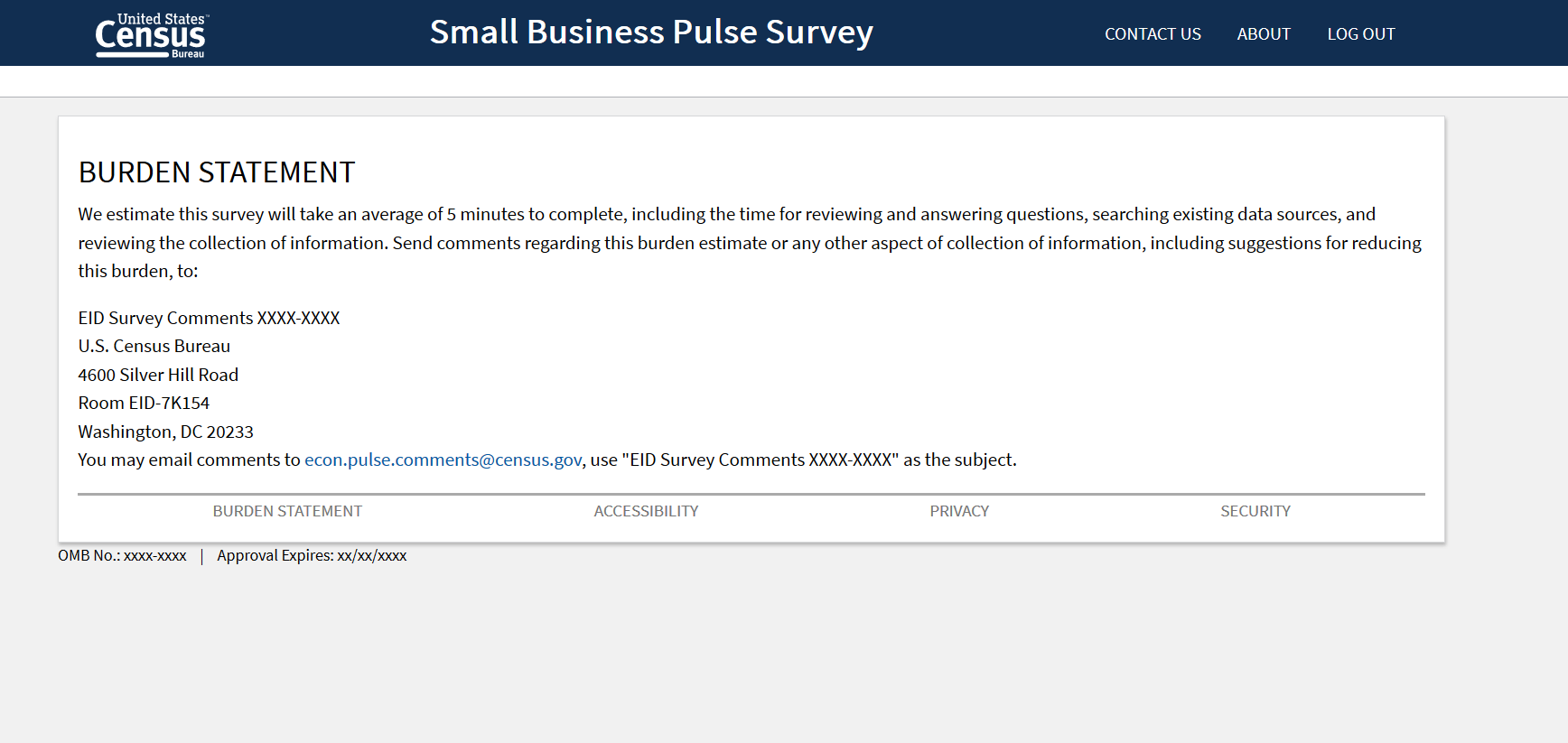 